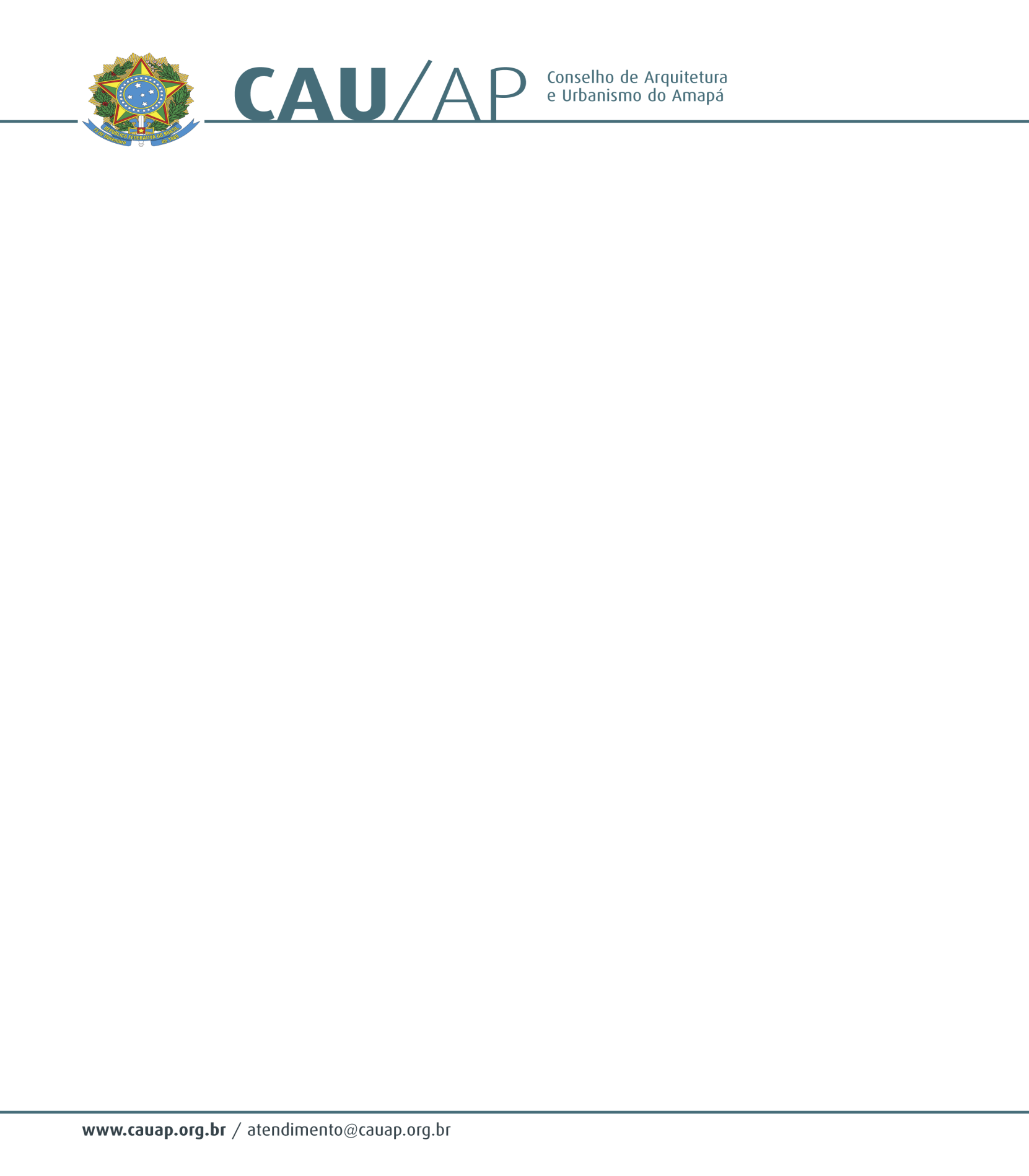 SERVIÇO PÚBLICO FEDERALCONSELHO DE ARQUITETURA E URBANISMO DO AMAPÀPORTARIA Nº 031, DE 14 DE SETEMBRO DE 2012O PRESIDENTE DO CONSELHO DE ARQUITETURA E URBANISMO DO AMAPÁ (CAU/AP), no uso de suas atribuições que lhe confere o art.29 da lei nº 12.378 de 31 de dezembro de 2010, e o inciso XI do art. 32 do Regimento Provisório aprovado na Sessão Plenária Ordinária nº 1 de 18 de novembro de 2011, com a redação dada pela Resolução CAU/AP nº1 de 15 de dezembro de 201RESOLVE:Art. 1º- Nomear EUMENIDES DE ALMEIDA MASCARENHAS, CPF 429.591.952-72 e CI. 1976565 SSP/AP, para a função de Presidente e Exercício do Conselho de Arquitetura e Urbanismo do Amapá (CAU/AP) nos dias 20 e 21 de setembro de 2012.Art. 2º - Esta portaria entra em vigor na data de sua assinatura. Dê ciência, publique e cumpra-se.IZONETH DE NAZARÉ OLIVEIRA AGUILLARPRESIDENTE EM EXERCÍCIO DO CONSELHO DE ARQUITETURA E URBANISMO DO AMAPÁ